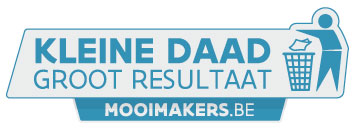 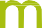 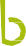 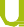 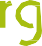 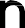 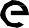 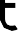 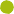 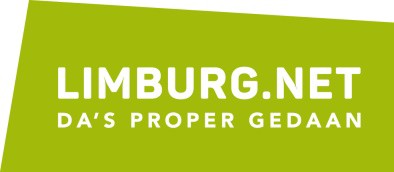 INSCHRIJVINGSFORMULIER 2020   Terug te sturen vóór 21 februari!Gemeentehuis Alkent.a.v. Angèle JanssenHoogdorpsstraat 38 3570 Alken of angele.janssen@alken.beHandtekeningverantwoordelijke verenigingRekeningnummer vereniging (IBAN):-	-	-(duidelijk vermelden)INSCHRIJVING OPRUIMACTIEINSCHRIJVING OPRUIMACTIEVerenigingStraatGroep 1:.............. x aantal personenGroep 2:.............. x aantal personenGroep 3:.............. x aantal personenZal bij benadering met	.............. personen deelnemen aan de OPRUIMACTIE OPVRIJDAG 20 maartZATERDAG 21 maartZal bij benadering met	.............. personen deelnemen aan de OPRUIMACTIE OPVRIJDAG 20 maartZATERDAG 21 maartTe contacteren persoon voor deze actieNaam:Te contacteren persoon voor deze actieGSM:Te contacteren persoon voor deze actieE‐mail:Voorkeur opruimgebied (Let op! De definitieve toewijzing gebeurt door de gemeente)